ТЕРРИТОРИАЛЬНАЯ ИЗБИРАТЕЛЬНАЯ КОМИССИЯг. КАРАБУЛАКП О С Т А Н О В Л Е Н И Е09 июля 2019 г.		№ 54/103-4                  			                      № 53/95-4г. КарабулакОб отказе в заверении списка кандидатов в депутаты Городского совета муниципального образования «Городской округ город Карабулак» четвертого созыва, выдвинутого Политической партией «Российская партия пенсионеров за социальную справедливость» Политическая партия «Российская партия пенсионеров за социальную справедливость»  7 июля 2019 года  представила в территориальную избирательную комиссию г.Карабулак документы для заверения списка кандидатов в депутаты Городского совета муниципального образования «Городской округ город Карабулак» четвертого созыва, выдвинутого указанной политической партией.В результате проверки представленных документов установлено следующее.	1. В нарушение пункта 14  статьи 35 Федерального закона «Об основных гарантиях избирательных прав и права на участие в референдуме граждан Российской Федерации»  список кандидатов, представленный в территориальную избирательную комиссию г.Карабулак, не прошит, не пронумерован.
        2. В нарушение пункта 2 части 2 статьи 84 Закона Республики Ингушетия «О муниципальных выборах в Республике Ингушетия (далее - Закон Республики Ингушетия) не представлена нотариально заверенная копия документа, подтверждающий его факт внесения записи об избирательном объединении в ЕГРЮЛ. 	3. В нарушение требований пункта 1 частьи 21 статьи 19 Закона Республики Ингушетия копии паспортов кандидатов не заверены уполномоченным представителем избирательного объединения. 	Таким образом, Политической партией «Российская партия пенсионеров за социальную справедливость»  не соблюдены требования статьи 35 Федерального закона «Об основных гарантиях избирательных прав и права на участие в референдуме граждан Российской Федерации» и статей 19 и 84 Закона Республики Ингушетия «О муниципальных выборах в Республике Ингушетия».На основании частей 7-8 статьи 84 Закона Республики Ингушетия 
«О муниципальных в Республике Ингушетия», территориальная избирательная комиссия г.Карабулак  постановляет:Отказать в заверении списка кандидатов в депутаты Городского совета муниципального образования «Городской округ город Карабулак» четвертого созыва, выдвинутого Политической партией «Российская партия пенсионеров за социальную справедливость», в связи с несоблюдением требований закона в части представления и оформления предусмотренных законом документов.Выдать копию настоящего постановления уполномоченному представителю Политической партии «Российская партия пенсионеров за социальную справедливость».Направить настоящее постановление в средства массовой информации для опубликования и разместить на сайте Администрации                   г. Карабулак в сети «Интернет».Председательтерриториальной избирательнойкомиссии г. Карабулак   А.М.АмхадовСекретарьтерриториальной избирательной комиссии г. Карабулак                                        С.И.Плиев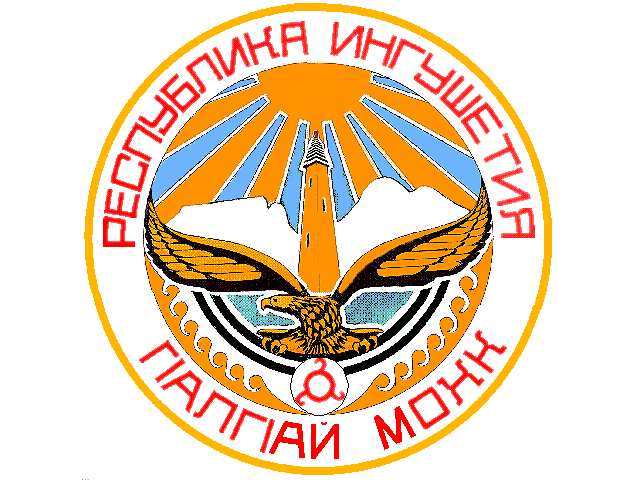 